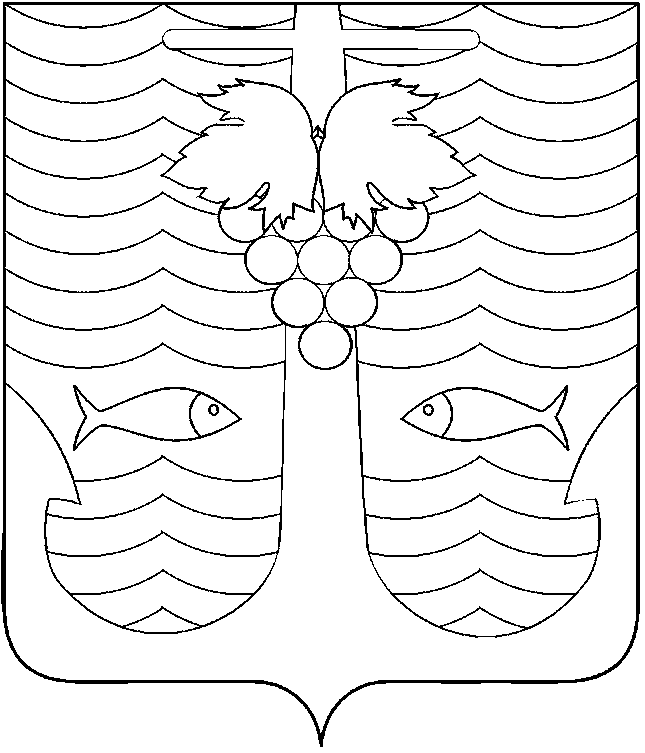 АДМИНИСТРАЦИЯ  ТЕМРЮКСКОГО ГОРОДСКОГО ПОСЕЛЕНИЯТЕМРЮКСКОГО РАЙОНАПОСТАНОВЛЕНИЕот 12.02.2015                                                                                        № 197                                                     город Темрюк                     О внесении изменений в постановление администрацииТемрюкского городского поселения Темрюкского района от 15 сентября 2014 года № 857 «Об определении расстояний от организаций и объектов до границ прилегающих территорий, на которых не допускается розничная продажа алкогольной продукции»В целях приведения нормативно правового акта в соответствие с действующим законодательством, на основании протеста прокурора Темрюкского района от 01 февраля 2016 года № 7-02/00681,  п о с т а н о в л я ю:	1.Внести в постановление администрации Темрюкского городского поселения Темрюкского района от 15 сентября 2015 года № 857 «Об определении расстояний от организаций и объектов до границ прилегающих территорий, на которых не допускается розничная продажа алкогольной продукции» следующие изменения:	1) наименование постановления администрации Темрюкского городского поселения Темрюкского района изложить в новой редакции: «Об определении границ прилегающих к организациям и объектам территорий, на которых не допускается розничная продажа алкогольной продукции»;	2) в пункте 1 постановления слово «расстояния» заменить словом «границы»;	3) пункт 3 постановления изложить в новой редакции: «Об определении границ прилегающих к организациям и объектам территорий, на которых не допускается розничная продажа алкогольной продукции».	2. Специалисту 1 категории (по организационным вопросам и взаимодействию со средствами массовой информации (СМИ)) Е.С.Игнатенко обеспечить официальное опубликование настоящего постановления в в печатном средстве массовой информации и разместить в информационно-телекоммуникационной сети «Интернет» на официальном сайте администрации Темрюкского городского поселения Темрюкского района3. Настоящее постановление вступает в силу на следующий день после его официального опубликования.Глава Темрюкского городского поселенияТемрюкского района                                                                                 А.Д.Войтов                                                            